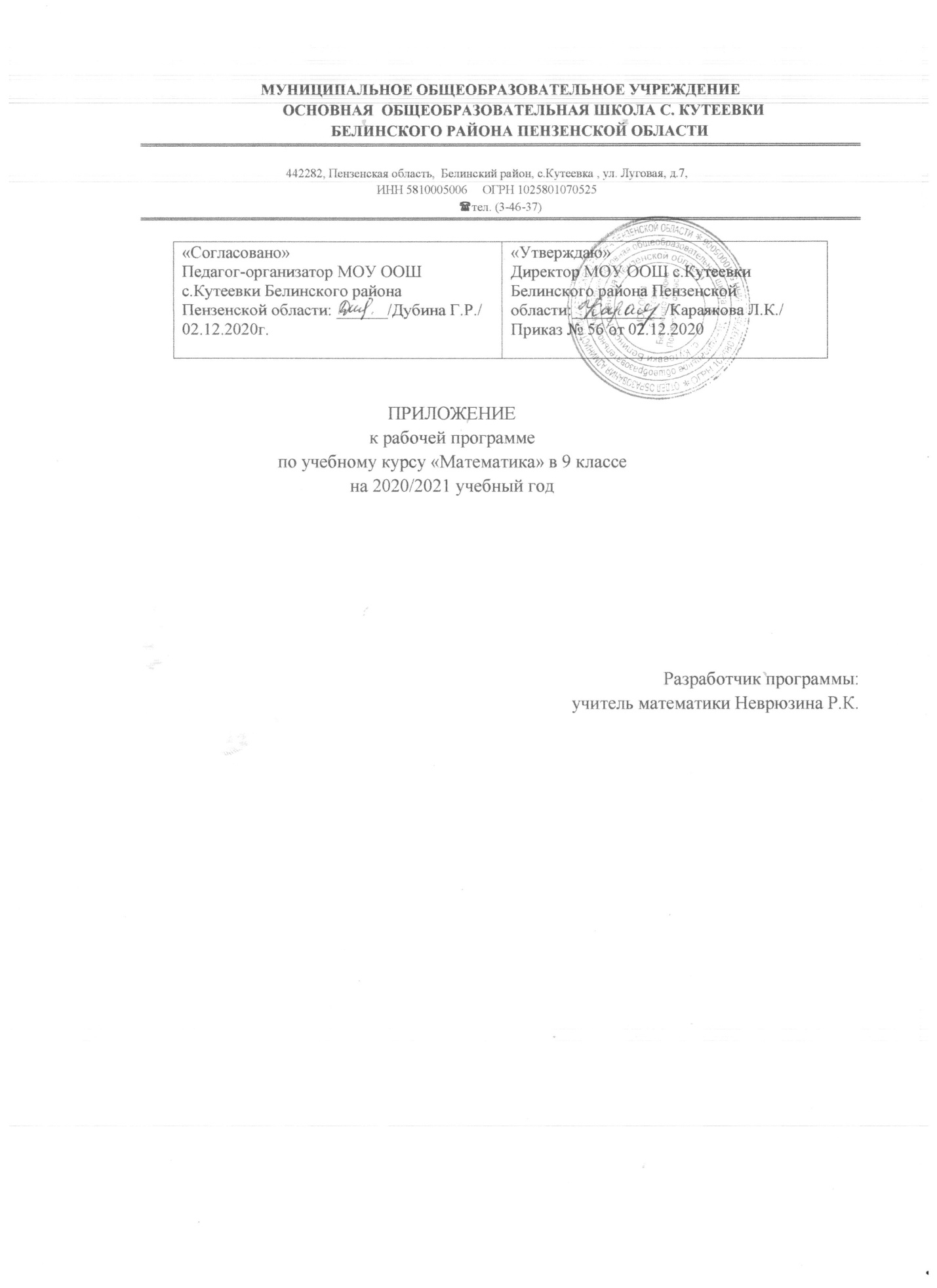 Настоящее приложение разработано на основании Письма Министерства просвещения России от 19.11. 2020 № ВБ-2141/03 «О методических рекомендациях», Методических рекомендаций Министерства просвещения России по организации образовательного процесса общеобразовательных организаций на уровне основного общего образования на основе результатов Всероссийских проверочных работ, проведенных в сентябре-октябре 2020г.Изменения, вносимые в рабочую программу путем включения в освоение нового учебного материала и формирование соответствующих планируемых результатов с теми умениями и видами деятельности, которые по результатам ВПР в сентябре-октябре 2020г.были выявлены как проблемные поля.Дата урокаТема урокаПланируемые результатыПланируемые результатыСодержание14.12.2020Уравнения с двумя переменными и его графикКорректировка результатов ВПР Низкий процент выполнения задания № 6Умение применять изученные понятия, результаты, методы для решения задач практического характера и задачи смежных дисциплин, умения извлекать информацию представленную в таблицах, на диаграммах, графиках. Читать информацию, представленную в виде таблицы, диаграммы, графика;  использовать графики реальных процессов и зависимостей для определения их свойств/ извлекать , интерпретировать информацию представленную в таблицах, на диаграммах, графикахВ урок в водятся задания на движение, на работу, представленную  в таблицах, на диаграммах, графиках14.12.2020Уравнения с двумя переменными и его графикКорректировка результатов ВПР Низкий процент выполнения задания № 6графикахграфикахВ урок в водятся задания на движение, на работу, представленную  в таблицах, на диаграммах, графиках14.12.2020Уравнения с двумя переменными и его графикКорректировка результатов ВПР Низкий процент выполнения задания № 6В урок в водятся задания на движение, на работу, представленную  в таблицах, на диаграммах, графиках19.12.2020Уравнения с двумя переменными и его графикКорректировка результатов ВПР Низкий процент выполнения задания № 15Развитие умений моделировать реальные ситуации на языке геометрии, исследовать построенную модель с использованием геометрических понятий и теорем, аппарата алгебры. Использовать свойства геометрических фигур для решения задач практического содержанияВ урок в водится решение геометрическихзадач на использование свойств фигурсодержания01.12.2020Теорема о площади треугольникаКорректировка результатов ВПР Низкий процент выполнения задания № 15Овладение геометрическим языком, формирование систематических знаний о плоских фигурах и их свойствах, использование геометрических понятий и теорем. Оперировать на базовом уровне понятиями геометрических фигур/ применять геометрические факты для решения задач ,в том числе предполагающих несколько шагов решенияВ урок в водится решение геометрическихзадач на использование свойств фигур01.12.2020Теорема о площади треугольникаКорректировка результатов ВПР Низкий процент выполнения задания № 15В урок в водится решение геометрическихзадач на использование свойств фигур4.12.2020Решение треугольниковКорректировка результатов ВПР Низкий процент выполнения задания № 18Развитие умения применять изученные понятия, результаты, методы для решения задач практического характера, умений моделировать реальные ситуации на языке алгебры, исследовать построенные модели с использованием аппарата алгебры. Решать задачи разных типов (на производительность, движение)/ решать простые и сложные задачи разных типов, выбирать соответствующие уравнения или системы уравнений для составления математической модели заданной реальной ситуации или прикладной задачиВ урок вводится решение задач на производительность и движение.  Разбирается процесс составления уравнения или системы уравнений для решения задачи4.12.2020Решение треугольниковКорректировка результатов ВПР Низкий процент выполнения задания № 18В урок вводится решение задач на производительность и движение.  Разбирается процесс составления уравнения или системы уравнений для решения задачи11.12.2020Решение треугольниковКорректировка результатов ВПР Низкий процент выполнения задания № 19 .Развитие умений точно и грамотно выражать свои мысли с применением математической терминологии и символики, проводить классификации, логические обоснования, доказательства. Решать простые и сложные задачи разных типов, а также задачи повышенной трудностиВ урок вводится решение простых и сложных задач разных типов, а также задач повышенной трудности.